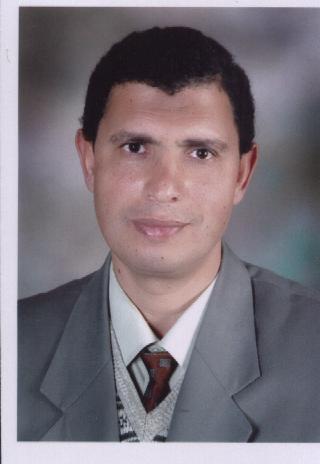 Abdul-Tawab Khalid MustafaBsc, Msc, PhDContact Address: Flat 4-4, Block B, Insaniah Staff Quarters, SB. Perak, 05450 Alor Setar, Kedah DarulAman, Malaysia.Phone: +6017-4415906 (Malaysia) and +20846342871(Egypt)E-mail:Mabdeltawwab2014@yahoo.comFirst:       PERSONAL INFORMATIONName: 		Abditawab Khalid MustaphaGender: 		MaleDOB: 		18/1/1962Marital Status: 		MarriedNationality: 		Egyptian Second:      EDUCATIONAL BACKGROUND2004	PhD first class in Shariah. Doctoral thesis entitled (al-Ahkam al-fqhiyyah li-mu’amalat wa khadamat al-bunuk al-Islamiyyah)atDarulUlum, Cairo University, Egypt1998		Master Degree in Shariah 1985		Bachelor Degree at DarulUlum, Cairo University, EgyptThirdly:        TEACHING EXPERIENCE1_  1988 – 2002		Lecturer of Arabic Language and Islamic Studies in the Republic of Yemen2__2003 – 2005	Teacher of Fiqh and its principles at Ma’had al-Thaqafah Al-Islamiyyah under the Egyptian Ministry of Endowments 3-  2005 – 2009	Teacher of Islamic Legislation (tashr’I al-Islami) at Ma’had Al-da’wah al-Islamiyyah (a private institute)4__2009 – 2011	Shariah Advisor to Al-Ghunaim Lawyers and Legal Consultancy Group – Riyadh, Dariq Al-Malik Fahad, Kingdom of Saudi Arabia from 5- 2011 – Date	Assistant Professor at the Kulliyyah of Shariah and Law, Insaniah University College, Malaysia.      FOURTHLY:      PUBLICATIONSDoctoral Research entitled “” first class with distinction.,KulliyyahDarulUlum, Cairo University, al-Fayoum branch.Master’s Degree Research entitled “ the crime of theft : a comparative study between Shariah and Yemeni and Egyptian Laws”, Kulliyyah of Shariah and Law Sciences, Al-Yemeniyyah University, Sana’a       3  -     Al-Qabd and its effects in the Legilaity of financial contracts in Shariah, published by Maktabah Dar al-Ilmi -2006Al-MadkhalilailmUsul al-fiqh (co-written with others), published by Matabah al-Mutanabbi, Saudi Arabia.Al-Qawa’id al-fiqhiyyahta’silsharie wa tad-biqmu’asir (two volumes), published by manaratlil-buhuth wa al-dirasatAl-wasit fi usul al-fiqh, published by Dar al-wafa at Al-Mansurah	Ashwak fi dariq al-da’wah (co-written with others), three volumes)Al-mawsu’ah al-shamilah li-fiqh al-mu’amalat al-maliyyah wa al-misrifiyyahma’adirasahmuqaranah bi al-qanun al-wad’iMiftah al-wusulilailm al-usul (volume 1 special for Shariah Students, Insaniah University College).Al-Ahwal al-shakhsiyy ahfiqhanwaqada’an (2 volumes for the students of the Kulliyyah of Shariah), Insaniah University. 2011-2012 brief in doctrinal rules, Dar appeal Istanbul, Turkey 2014
      12-   provisions of cash and securities trading and securities in Islamic law, beacons for Research and Studies 0.2015 m
      13-    Ramadan lessons library Zarqa Egypt 2014
     14-   theory of contract in the canon law appeal House Istanbul, Turkey 2016.
     16-  Islamic law of inheritance in a blue dove Egypt 2014      17-- access to knowledge assets fourth special for the students of the Faculty of Sharia humanitarian University 2016 key part    Fifth :     RESEARCHES AND CONFERENCESIn-khifadqimah al-nuqud wa atharuha fi tasdid al-duyun, Majallah Dar al-Ulum, June 2005 issue, Al-Fayoum UniversityIhtikar al-intaj fi dilli al-ra’samaliyyah wa al-awlamah wa kayfa ‘alajaha al-Islam, Majallah Dar al-Ulum, al-Fayoum University, December 2005 IssueBunuk al-halib fi daw’I al-shariah al-Islamiyyahdirasahfiqhiyyahmuqaranah, Markaz al-buhuth wa al-dirasat al-Islamiyyah, Kulliyyah Dar al Ulum, Cairo University, First Issue 2006Il-tizamat al-malik wa al-musta’jir fi ma yata’allaqu bi al-‘ayn al-mu’ajirah, Majallah Dar al Ulum, Cairo University, 2007 Issue.Al-tadawur al-fiqhi wa al-tashri’ibayna al-thawabit wa al-mutaghayyirat, ba’thilmimu’hkamComtemporary Fatwa: the acceptable difference versus the rejected Contraction: AnUsuli Study: Majallah Al-fiqh al-Mu’asirShariah  Objectives in wealth growth and its role in sustainable growth, a research presented at  Insaniah University College conference, held at Langkawi, Kedah. Theme of the Conference: Sustainable growth and its role in the economic policies in the light of Shariah objectives.Endowment (al-waqf) in Shariah: Its Characteristics,  objectives, and control measures for its development., a research presented at Langkawi Islamic Finance and Economics (LIFE 3) Conference, held at Kedah, Malaysia between 29-31 October 2011Control Measures of the application of fiqh al-muwazanat (fiqh of prioritization ), a research presented at Kulliyyah of Shariah and Islamic Studies Conference, held at Makkah 1434 (2013)._ Shariah  Food emerging contemporary doctrinal study, research presented to the Conference of the Food and Drug Administration Faculty of Sharia and Islamic Studies, University of Sharjah in the UAE 16 April 17, 2014 m.
 11-        Imam Ibn Srij his life and its scientific research presented to the   Conference of the Faculty of Arabic Language at the University of humanity held on 9 Spettmburaam 2014 under the fourth century AH scientists address and Ashamthm in building civilization.
12-      upgrade Maliki school between the legality of rationing and implementation mechanisms, research presented to the Conference Forum reference jurisprudence and Streptococcus in Algeria reality and prospects, Faculty of Theology, University of Abdel Kader Islamic Constantine 1436 e 201413 _ contemporary systems of government and its impact on employment message mosque "Manar Huda magazine, the third book Morocco 201514_  theory humanitarian Education (totalitarianism, styles, and controls) when Imam Abdul Salam Yassin God's mercy in light of the Prophet's curriculum theory the Second International Conference, Istanbul, Turkey 1617 January 2016    Sixth:       ARTICLEShttp://www.lahaonline.comThe 10 days of dhulhajjah, its superiority (than other days), its moral conduct, and the clarification of some of its doubts, 2 dhulqi’dah 1431 (2010)Studies on the history of Collection of Qur’an, 7 Safr 1432, (2011)Labbaykaallahummalabbayk 6 dhu al-hijjah 1434 (11 October 2013)With Faith, there is despair 6 September 2013Twenty Objectives among the Objectives of Hajj, 4 dhu al-hijjah 1434 (9 October 2013) What happens after the pilgrimage of October 22, 2013   infatuated Afattanon date 6 zero corresponding to 10/12/2013 AD palm image Almenkar other date 03/05/2014 m 
of the intellectual satisfaction of our mistakes 1 Don 03.28.2014 AD10_  of our mistakes intellectual 2 to worship delay time of need 04/08/2014 m
11     _  of the contradictions of preachers 11/26/2013 m
12      _  month delay zakat to the Ramada Friday 11 Shawwal 1435 AH corresponding to August 8th, 2014 m
13    _  accept al-Adha sacrifice history and remained 7-Hijjah 1435 AH corresponding to 09/30/2014 AD.
14     _ Baaoura modern age 11/2 / 2014
15 _  weapons faith before physical weapons 6 Muharram 1437 AH October 20, 2015 m
16 _    Elan collection of the first four members of the nation atone zero in 1437 e 20015 November 17 
18- of 25 penalties bad scientists second spring 1437 e February 5, 2016 m.
19- conditions and ethics of supplication April 17, 2015 AD
20- delay the performance of worship for the time April 8, 2014 AD
21- educational paths to the same mundane Date February 26 2016
22- multiplicity of doctrinal views between semi Almrgevin defense and fair-minded 8 second inanimate  March 18, 2016 AD
     23 -  fasting and disaster relief of   . 31 May 2016.
   24 - fasting and resurrect the dead, 4 Ramadan 1437 AH 10 Yoyo 2016.   __________________________________________________Fifth: Supervision of the Theses
  
1-    way of reasoning and its impact on diligence, Master Thesis presented by researcher Abdullah al-Hassi, Faculty of Law, University of humanity 2013.
2-    aggravating circumstances study a comparison between Islamic jurisprudence and the Yemeni law, master, scholar Sadiq Ahmed Abdullah, Faculty of Sharia and Law 2013 Humanitarian University.
3 Marriages justice in a comparative study between the law and the law of the Yemeni message PhD Humanities University, 2014
4 jurisprudential rules relating to the damage and its applications in the neighboring rights and models in the community, including the Indonesian message PhD Humanities University. 2016
5 hyperbolic effect and indictment in different scholars and apply it to the provisions of the doctrinal apostasy fundamentalist study) for the researcher, Hokayev Shah Nazim Bin Abdul religion, College of Sharia humanitarian University 2014.
________________________________________________________
Sixth: To discuss scientific messages
1 political crime in Islamic law and criminal law Yemeni researcher Abdullah al-Yemeni, 2012
2 Sent interests and its impact on contemporary scholar Ahmed al-Mashhadani, ultra College of Sharia law and humanitarian University in 1435 AH / 2014 financial transactions.
3 Chinese customs and the position of Islam, including the study of doctrinal fundamentalism
 Asia researcher girl Abdullah College of Sharia law and humanitarian University in 1437 e 2015________________________________________________________Seventh: teaching experiences
1 Lecturer Arabic language and Islamic studies in Yemen for a period of fourteen years from 1988 until 2002
  2 Professor of Jurisprudence and the Institute of Islamic culture of the Egyptian Ministry of Religious Endowments
3 Professor of Islamic legislation institutes for Islamic Call
4 legit adviser to a group Ghunaim Law Firm in Riyadh, King Fahd of Saudi Arabia through
Working Current: Assistant Professor at the Faculty of Sharia humanitarian University Malaysia
Of 2011 so far  Eighth            SKILL Sand coursesHighly Computer Literate (operating systems, applications, internet, etc.)Workshop on outcome _ BASED EDUCATION(OBE) ORGANIZED BY  CENTER  FOR QUALITY ASSURANCE , INSANIHA ON 21 OCTOBER 2014WORKSHOP ON  PREPARATION OF FINAL EXAMINATION QUESTION ORGANIZED BY  CENTER  FOR QUALITY ASSURANCE , INSANIHA ON 19 MAY  2014NINTH: Scientific Posts- participate in the process of effective supervision organized by the Graduate Center for Studies and Publications Humanitarian University Date February 2, 2016 m workshop
2  - Post 5 in the presence of the Arabic language camp for students of the University of humanity held in the state of Terengganu dated 10 May 13, 2015 AD
3-   participate in teaching Arabic language program for students envoys to Arab countries, held at the University of humanity held from 04/19/2015 AD 04/29/2015 AD4  --  to participate in the work of the "Oasis of Islamic Thought," a symposium on the book "looks at the thought of Imam al-Ash'ari" d / Ahmed Al-Tayeb Al-Azhar, held at the University of humanitarian 05/24/2016 m,.5 - members of the jury Journal of the Faculty of Sharia humanitarian University.
6 - member of the Committee of Graduate Studies, Faculty of Law University of humanity.
7  - Member of the Commission modified the curriculum at the Faculty of Law University of humanity